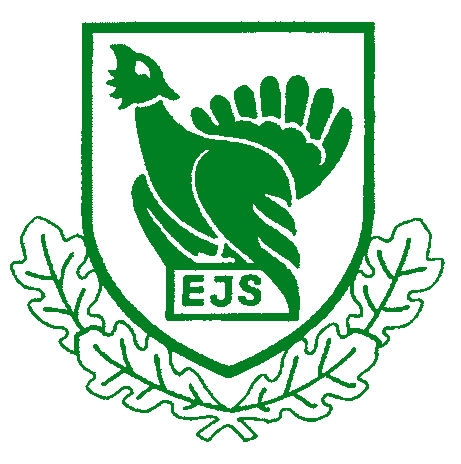      Eesti Jahimeeste Seltsi juhatuse koosolek                               24.10.2019 nr. 29-2019      Protokoll     Kuristiku 7, Tallinn     Koosoleku algus kell 13.00 ja lõpp 16.00     Juhatas:               Margus Puust     Protokollis:         Lea TruskaKohal olid: Margus Puust, Raul Vahter, Karel Rüütli, Jaanus Põldmaa, Rein Rosenberg, Priit Vahtramäe, Tiit Tammsaar, Arvi Luuk, Mati Tang, Jaak Volmer, Aarne Taal, Mati KivistikPuudusid: Raivo Aeg, Aigar Kallas, Toomas Kõuhkna, Priit Piilmann.Osalesid: Tarmo Tomson, Tõnis Korts, Andres Lillemäe, Andra Hamburg.  Mälestatakse minutilise leinaseisakuga Pärnumaa jahimeest Jaan KäguKoosoleku juhataja teeb ettepaneku kinnitada päevakord.Hääletati: Kõik pooltKinnitati alljärgnevpäevakord:Päevakorra kinnitamine.Kindlustusühistu asutajaliikmeks astumine. Plii kasutamisest. Metskitse küttimine. Info Valgamaa JÜ kahjunõudest. Ettepaneku tegemine söödaautomaatide soetamise finantseerimiseks.Seisukoha võtmine KKI pöördumise osas. Eelarve täitmine 3 kvartalit. Jahirahu 2019. väljakuulutamine. Muud küsimused. 2023 ja jahilepingud.  Järgmise juhatuse koosoleku aja määramine.    2.Kindlustusühistu asutajaliikmeks astumine. Koosoleku juhataja Margus Puust juhatab esimese päevakorra teema sisse. Ta teeb ettepaneku, et EJS astuks kindlustuseseltsi asutajaliikmeks. Jahimehed saavad hakata tegema kindlustusseltsiga tihedat koostööd. Kindlustusseltsi asutajad on usaldusväärsed. Esialgne eesmärk on koguda stardikapitalina 7 miljonit eurot. Materjalid kindlustusühistu tutvustamiseks oli lisatud koosoleku materjalidele .Juhatuse liikmed arutavad ettepanekut. Küsitakse erinevate kahjuliikide kohta. Leitakse, et asutajaliikmeks olek ei seo hiljem kindlustuspakkumuste vahel valimisel. Asutaja sisseastumismaks on 200 eurot, liikmemaks hiljem 100 eurot. Viimase saab seltsi mitte tööle hakkamisel tagasi.Koosoleku juhataja teeb ettepaneku anda Margus Puustile ja Tõnis Kortsule volitused edasiseks läbirääkimiseks ja asutajaliikme sissemaksu 200 eurot tegemiseks.Hääletati: Kõik poolt.Otsus: Anda nõusolek EJS astumiseks asutajaliikmeks. Anda Margus Puustile ja Tõnis Kortsule volitused läbirääkimiseks ja asutajaliikme sissemaksu kuni 200 euri tasumiseks.3. Plii kasutamisestKoosoleku juhataja selgitab, et eelmisel juhatuse koosolekul käsitleti põgusalt plii laskemoona teemat ja eelnevalt on seda käsitletud põhjalikumalt. Külas käis dr. Madis Leivits. Tänaseks on tulnud EJSile ettepanek arutada pliist loobumist mingi perioodi jooksul nii keskkonnaministrilt kui ka Erametsaliidult. Arvan, et hea oleks olla eestvedajate seas, et olla soodsamete üleminekutingimuste määramise juures.Juhatuse liikmed arutavad, et jahimehele on eesliini positsiooni raske selgitada, kuid tuleb hakata tegema põhjalikku selgitustööd. Kui oleks mõistlikult piisav üleminekuaeg saaks sellega hakkama. Tuleb ka rõhutada, et jutt on kogu jahil kasutatavast laskemoonast. Samuti ei tohiks metsa röövlindudele kättesaadavasse kohta söögiks jätta pliid sisaldavaid loomseid jäätmeid.Koosoleku juhataja teeb ettepaneku, kutsuda kokku plii-teemaline ümarlaud, mille tulemusena võiks jõuda EML (Erametsaliidu) ja KeMiga ühisavalduseni, et Eestis kasutatav jahilaskemoon saaks pliivabaks (alates) aastast 2030. juhul kuio partneritel on teisi ettepanekuid, arutada need läbi.Otsus: Arutada ühisavalduse (Eesti jahilaskemoon pliivabaks alates 2030) tegemist koos EEML, KeM ja vajadusel teiste partneritega. Hääletati: Kõik pooltOtsus: Kutsuda kokku plii-teemaline maaomanike esindusorganisatsioonide ümarlaud, kus arutada ettepanekut lõpetada Eestis plii-sisaldusega jahilaskemoona kasutamine alates 2030 aastast. Kui see ettepanek ei realiseeru tullakse teemaga juhatusse tagasi. Liikmete seas teha põhjalikku selgitustööd ja avaldada infot teiste Euroopa Liidu riikide kohta.4. Metskitse küttimine. Koosoleku juhataja selgitab, et metskitse küttimise teema on jätkuvalt aktuaalne. Erametsaliidu seminaril tõsteti jälle küsimus metskitse väikeulukiks tegemisest. Arvatakse, et jahimehed ei tule küttimiskohustusega toime. Juhatuse liikmed Arvi Luuk, Raul Vahter, Jaanus Põldmaa, Priit Vahtramäe arvavad, et nende maakondades kütitakse metskitse ettepandud maht täis. Juhatuse liikmed leiavad, et siiski tuleb jahimeestele ülesannet meenutada, sest praegu on võimalik küttida kitse põllult. Peaks võtma eesmärgiks, et 15. novembriks oleks täidetud 90% metskitse küttimismahust.Tehakse ettepanek liikmetele anda oktoobri lõpuks väljund metskitse küttimise mahu kohta. Jaak Volmer ütleb, et Tartu JK küttimisandmed saab võtta Jahisest.Otsus: EJS kogub EJS liikmete ja võimalusel teiste organisatsioonide metskitsede küttimisandmeid 31. oktoobri seisuga 10. novembriks.5. Info Valgamaa JÜ kahjunõudest.Koosoleku juhataja annab sõna juhatuse liikmele Rein Rosenbergile, kes teeb lühikese ettekande Valgamaa JÜ tehtud ulukikahjude nõuetest, mis on mitmeid aastaid Eesti piirkondadest suurimad. Valgalased on loonud kahjude solidaarsusfondi, millest kahjud tasutakse. Küttimismahud on samas täidetud. Kahjud ei ole igal aastal ühes piirkonnas. Praegu suudetakse kahjud tasuda, kuid edasiseks lahendusi ei ole. Juhatuse liikmed pakuvad erinevaid lahendusi. Arvatakse, et lahendus tuleb peale 2023. aastat, kui sõlmitakse uued jahimaade kasutamise lepingud.Otsus: Võtta esitatud informatsioon teadmiseks.      6.Ettepaneku tegemine söödaautomaatide soetamise finantseerimiseks. Koosoleku juhataja teeb lühikokkuvõtte käigust Riigikokku ja kohtumisest jahinduse töögrupiga. See oli Riigikogu töörühma ja EJS teine kohtumine. Esmakohtumine oli suvisel kokkutulekul. Erinevate teemade hulgas tõstatus teema metssigade lisasöötmisest. Otsiti lahendusi, kuidas vähendada jahimeeste kulutusi. Üks variant on suurendada lubatud päevast kogust. EJSi esindus toetas kuni 40 kg lisatoidu viimist korraga söödakohta.Tuli ka ettepanek algatada riigipoolne toetusskeem, mis finantseeriks söödaautomaatide ostmist. Finantseerimine võiks läbi KIKi. Juhatuse liikmed teevad ettepaneku hankida karukindlaid sööda-automaate.Hääletati: Kõik poolt.Otsus: EJS tegevjuhil koostada kiri KeMile sööda-automaatide soetamise kohta.7.Seisukoha võtmine KKI pöördumise osas.   Koosoleku juhataja selgitab, et nädalavahetusel laekus EJSi avaldus KKI-lt kütitud lindude kasutamise kohta peibutamisel. Avaldus oli koosoleku materjalidele lisatud. Soovitakse EJS-i ametlikku seisukohta. Tegevjuht avas teema ja tegi ülevaate meie jahikultuuriruumi väärtustest. Meil on reegel, et kütitud ulukit koheldakse väärikalt. Juhatuse liikmed arutasid olukorda ja enamuses toetasid mõtet, et peale uluki küttimist ei ole eetiline ulukit ära kasutada edasise küttimise eesmärgil.  Otsus: EJS juhatuse ei toeta surnud lindude kasutamist peibutisena, see on vastuolus jahinduse hea tava ja meile omase jahikultuuriga. Selline teguviis ei ole ebaseaduslik aga on ebaeetiline. Tegevjuhil koostada kirjalik vastus Keskkonnainspektsioonile.       8.Eelarve täitmine 3 kvartalit. T. KortsEJS tegevjuht tutvustab eelarve täitmist. Eelarve oli lisatud koosoleku materjalidele. Tegevjuht tutvustab ka juhatuse liikme Priit Vahtramäe poolt küsimuste vastuseid. Vastused on edastatud kirjalikult ka juhatuse liikmetele. Otsus: Võtta eelarve täitmine seisuga 3 kvartalit teadmiseks.       9. Jahirahu 2019. väljakuulutamine. T. Korts, R Vahter.EJS tegevjuht tutvustab, et on tulnud ettepanek korraldada jahirahu väljakuulutamine sellel aastal Lääne- Virumaal Vihula mõisas 19. detsembril. Otsus: Juhatus kinnitab, et 19.12. toimub jahirahu Vihula mõisas Lääne-Virumaal.10. Muud. Lepingud. Koosoleku juhataja selgitab, et on just õige aeg hakata tegelema kasutusõiguste lepingute pikendamise teemaga. Eelpool nimetatud lepingud lõpevad 2023. aastal. On probleeme leida maa ja metsaomanike kontakte. Kas on võimalik tekitada Jahise kaardikihtidesse ka maaomanike kiht.Tehakse ettepanek Karrile teha koostööd Maa- ametiga, maaklerite programmiga maad.ee, kutsuda Jahise koostööpartneriks ka maaomanikud. Käsitletakse põgusalt koostööd RMKga. Arvatakse, et avaneb nn jahimaade renditurg.Jaanus Põldmaa arvab, et  EJS katusorganisatsioonina peab endale selgitama, mida ja keda esindab. EJS jahinduse arendajana peaks vaatama ette, et jahindus säiliks samal moel, et süsteem ei laguneks laiali.Tehakse ettepanek keskenduda järgmisel juhatuse koosolekul jahimaade rendilepingu teemale. Otsus: Järgmisel EJS juhatuse koosolekul keskendutakse jahimaade rendilepingute teemale. Küsimused ja ettepanekud saata 15.11 EJS tegevjuhile. Karril palutakse uurida võimalust saada kasutada maaomanike andmeid nende leidmiseks.11. Järgmise juhatuse koosoleku aja määramine.    Järgmine koosolek toimub 28. november 2019 kell 13.00Teemad: 1. lepingud ; 2. metskits; 3. IT